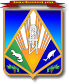 МУНИЦИПАЛЬНОЕ ОБРАЗОВАНИЕХАНТЫ-МАНСИЙСКИЙ РАЙОНХанты-Мансийский автономный округ – ЮграАДМИНИСТРАЦИЯ ХАНТЫ-МАНСИЙСКОГО РАЙОНАР А С П О Р Я Ж Е Н И Еот 02.03.2018                                                                                            № 206-рг. Ханты-МансийскО проведении внепланового контрольного мероприятия В соответствии с подпунктом 2 пункта 15 статьи 99 Федерального закона от 5 апреля 2013 года № 44-ФЗ «О контрактной системе 
в сфере закупок товаров, работ, услуг для обеспечения 
государственных и муниципальных нужд», в связи с поступившим 
обращением администрации сельского поселения Сибирский № 141 
от 13 февраля 2018 года:1. Провести в период с 12 марта по 30 апреля 2018 года внеплановую проверку изложенных фактов нарушения законодательства Российской Федерации и иных нормативных правовых актов о контрактной системе 
в сфере закупок товаров, работ, услуг для обеспечения муниципальных нужд в отношении муниципального учреждения культуры «Культурно-досуговый центр «Гармония» сельского поселения Сибирский за 2017 год.2. Назначить уполномоченным лицом на проведение контрольного мероприятия начальника контрольно-ревизионного управления администрации Ханты-Мансийского района О.Г.Марченко.3. Контроль за выполнением распоряжения оставляю за собой.Глава Ханты-Мансийского района			                         К.Р.Минулин